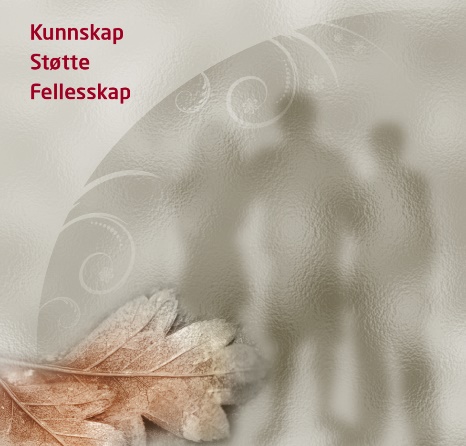 samling. Dato: ____Demenssykdommene – sykdomslæreForelesere(e) _____________________________________samling. Dato: ____ Kommunikasjon med personer med demensForelesere(e) _____________________________________samling. Dato: ____Pårørendes opplevelse og egenomsorgForelesere(e) _____________________________________samling. Dato: ____Lovverket; rettigheter for personer med demens og deres pårørendeForelesere(e) _____________________________________samling. Dato: ____   Tilbud i kommunen i regi av det offentlige og frivillige organisasjonerForelesere(e) _____________________________________samling. Dato: ____ Sosiale aktiviteter; hva kan pårørende og personer med demens gjøre sammenForelesere(e) _____________________________________Etter forelesningene er det samtaler i mindre grupper. Enkel servering.Vel møtt!